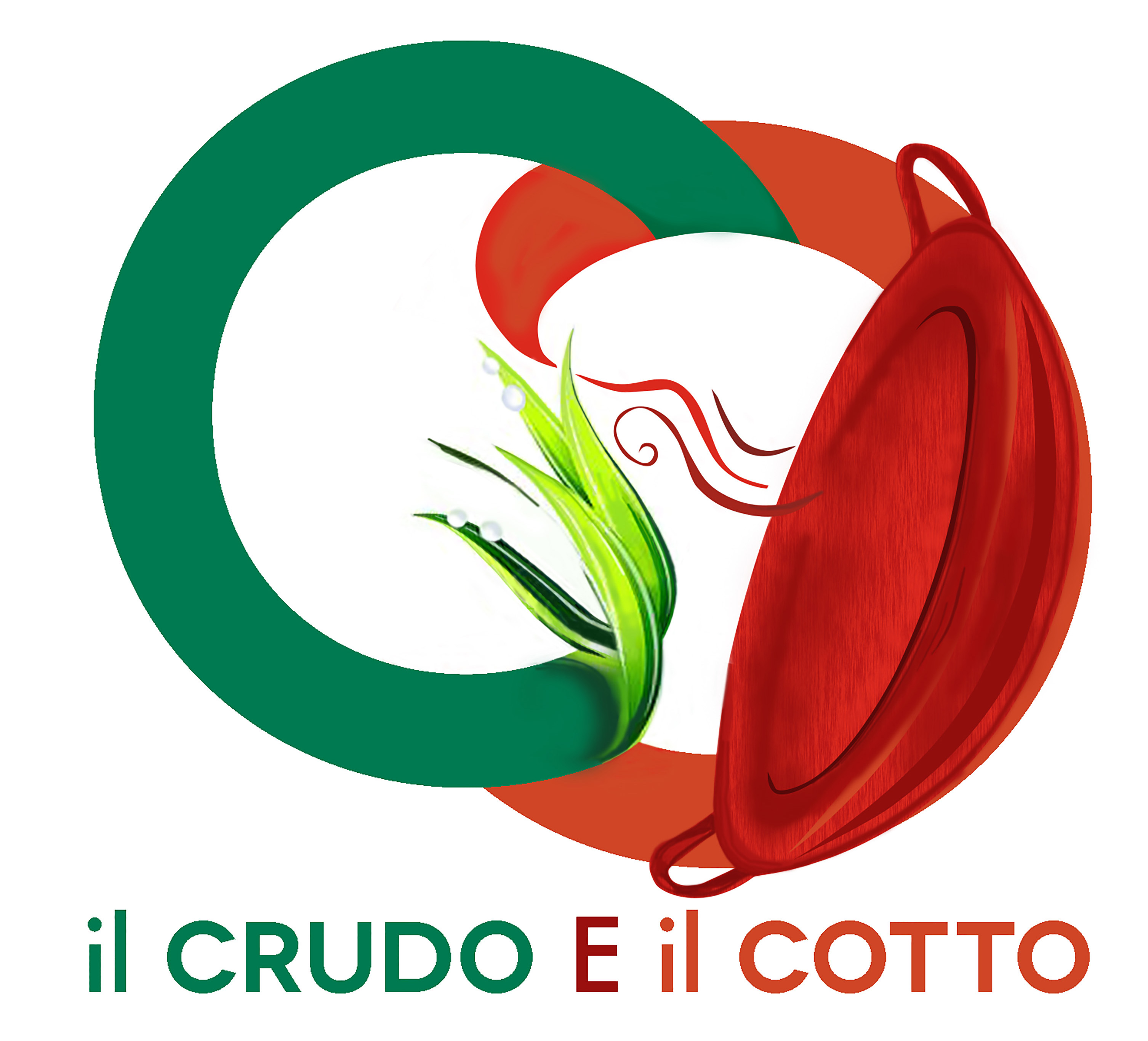 28 Agosto 4 Settembre Percorsi enogastronomici prodotti da espositori sannitiper valorizzare i sapori localiDOMENICA 28 – LUNEDI 29 AGOSTORione LibertàVia Napoliore 20,30StreetFoodPercorsi Enogastronomici a Km 0MARTEDI 30 AGOSTO – DOMENICA 4 SETTEMBREPercorso EnogastronomicoLe Eccellenze del SannioI vini, gli oli, i formaggi, i salumi, le carni, i prodotti da forno, i dolci.Largo Feuli – Piazzetta Sabariani– Palazzo Paolo V – Piazzetta Federico Torre –Via Bartolomeo Camerario – Piazza Piano di Corte – Chiostro De SimoneChiostro di San Domenico- Piazza GuerrazziPalazzo Paolo VSlow FoodI Racconti del ciboA cura di Giancarlo De Luca e Gianna De LuciaPalazzo Paolo VEnoteca del SannioA cura del Consorzio di tutela dei Vini del SannioChiostro di Palazzo San DomenicoQualità, tracciabilità delle produzioni agroalimentari di pregioIncontri coordinati da Ettore VarricchioVia Bartolomeo CamerarioTropp’ Street FoodI percorsi sono a cura di: Coldiretti, Confcommercio, Cia, Confesercenti, Cna.Tutti i prodotti sono a km 0. Le degustazioni sono a pagamento.MARTEDI 30 AGOSTOArco di Traiano, ore 20,00La Cucina fa spettacoloa cura di Arturo IengoDegustazioni stellateInterviene Luigi CoppolaPiazzetta Vari, ore 21,30AvanspettacoloconIrene Verdinoore 23,00musica No musicadi Valerio Fulgione, Alfredo DonisiArco del Sacramento, ore 22,00I racconti di donna Concettacon Laura di Napoli, Debhora D’Aronzo, Cinzia TremigliozziMERCOLEDI 31 AGOSTOArco di Traiano, ore 20,00La Cucina fa spettacoloa cura di Arturo IengoDegustazioni stellatePiazzetta Vari, ore 21,30Do you swing Italiano?conCoki Ricciolinoore 23,00Giuliana Danzèin concertoArco del Sacramento, ore 22Una Canzone da Musicalartisti preparati da Monica Magnania cura di Mina Minichiello e Stefania PaganoGIOVEDI 1 SETTEMBRETeatro de Simone, ore 20,00Il Teatro in Cucinaa cura di Maria D’Arienzocon Roberto NigroArco di Traiano, ore 20,00La Cucina fa spettacoloa cura di Arturo IengoDegustazioni stellateInterviene Pina PedàPiazzetta Vari, ore 21,30Canzoniere della Ritta e della Mancain Concertoore 23,00RH negativoin concertoPiazza Castello, ore 23,00Radio Company80 FestivalDonatella Rettore, Alan Sorrenti, P. LionVENERDI 2 SETTEMBREArco di Traiano, ore 20,00La Cucina fa spettacoloa cura di Arturo IengoDegustazioni stellateInterviene Luigi CoppolaGiardino del Teatro de Simone, ore 21,00Giardino della Musicaa cura di Ivan BozziPiazzetta Vari, ore 21,30Charlie Bandin Concertoore 23,00Mike Bandin concertoArco del Sacramento, ore 22,00Milonga Ianaraa cura di Pina FormichellaSABATO 3 SETTEMBREArco di Traiano, ore 20,00La Cucina fa spettacoloa cura di Arturo IengoDegustazioni stellateInterviene Pina PedàGiardino del Teatro de Simone, ore 21,00Giardino della Musicaa cura di Ivan BozziPiazzetta Vari, ore 21,30ASSURDin Nozze D’Argentoore 23,00Dr. Jazz e DirtyBucksPiazza Castello, ore 23,00STADIOMiss Nostalgia TourDOMENICA 4 SETTEMBREArco di Traiano, ore 20,00La Cucina fa spettacoloa cura di Arturo IengoDegustazioni stellate.Piazzetta Vari, ore 21,30UB TREZ SOLID BLUESin concertoore 23,00Degustazioni Musicaliconduce Francesco VitulanoPiazza Castello, ore 23,00ANTONELLO VENDITTIin concertoLunedì 5 settembreCorso Garibaldi, ore 20Cena in bianco